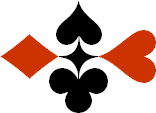 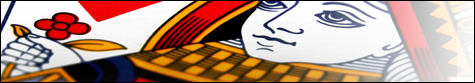 Serie 06 boekje 13 – West opent Zwakke 2Bied beide handen © Bridge Office Auteur: Thijs Op het Roodt

U bent altijd West en uw partner is Oost.Indien niet anders vermeld passen Noord en Zuid.Is het spelnummer rood dan bent u kwetsbaar.Wanneer oost of west past, is de bieding afgelopen.Na het eerste boekje vonden de cursisten dit zo leuk, dat ik maar de stoute schoenen heb aangetrokken en meerdere van deze boekjes ben gaan schrijven.

Het enthousiasme van de cursisten heeft mij doen besluiten om deze boekjes gratis aan iedereen die ze wil hebben, beschikbaar te stellen.

Ik heb bewust in eerste instantie geen antwoorden bij de boekjes gemaakt. Maar op veler verzoek toch met antwoorden.Ik zou het waarderen, wanneer u mijn copyright zou laten staan.

Mocht u aan of opmerkingen hebben, laat het mij dan weten.Ik wens u veel plezier met deze boekjes.
1♠82Noord

West     OostZuid♠V10965V10965♥AHB1098Noord

West     OostZuid♥753753♦107Noord

West     OostZuid♦A4A4♣874Noord

West     OostZuid♣1063106388666
Bieding West

Bieding West
Bieding Oost
Bieding Oost
Bieding Oost
11223344556677889910102♠A85Noord

West     OostZuid♠1010♥HB10765Noord

West     OostZuid♥A92A92♦9Noord

West     OostZuid♦B10854B10854♣B95Noord

West     OostZuid♣A642A64299999
Bieding West

Bieding West
Bieding Oost
Bieding Oost
Bieding Oost
11223344556677889910103♠H1075Noord

West     OostZuid♠AB32AB32♥-Noord

West     OostZuid♥B32B32♦VB9743Noord

West     OostZuid♦10821082♣ V62Noord

West     OostZuid♣1054105488666
Bieding West

Bieding West
Bieding Oost
Bieding Oost
Bieding Oost
11223344556677889910104♠V95Noord

West     OostZuid♠A1064A1064♥B5Noord

West     OostZuid♥AH84AH84♦HVB732Noord

West     OostZuid♦99♣B8Noord

West     OostZuid♣643264321010111111
Bieding West

Bieding West
Bieding Oost
Bieding Oost
Bieding Oost
11223344556677889910105♠H8Noord

West     OostZuid♠V92V92♥AH9865Noord

West     OostZuid♥V7V7♦62Noord

West     OostZuid♦HB83HB83♣975Noord

West     OostZuid♣AV32AV321010141414
Bieding West

Bieding West
Bieding Oost
Bieding Oost
Bieding Oost
11223344556677889910106♠5Noord

West     OostZuid♠AB74AB74♥HB10983Noord

West     OostZuid♥6464♦VB1063Noord

West     OostZuid♦H94H94♣VNoord

West     OostZuid♣107431074399888
Bieding West

Bieding West
Bieding Oost
Bieding Oost
Bieding Oost
11223344556677889910107♠AVB1074Noord

West     OostZuid♠H96H96♥82Noord

West     OostZuid♥AHV93AHV93♦VB7Noord

West     OostZuid♦9696♣B4Noord

West     OostZuid♣V102V1021111141414
Bieding West

Bieding West
Bieding Oost
Bieding Oost
Bieding Oost
11223344556677889910108♠AVB764Noord

West     OostZuid♠103103♥A65Noord

West     OostZuid♥V3V3♦532Noord

West     OostZuid♦VB96VB96♣7Noord

West     OostZuid♣A10853A108531111999
Bieding West

Bieding West
Bieding Oost
Bieding Oost
Bieding Oost
11223344556677889910109♠854Noord

West     OostZuid♠AB76AB76♥109Noord

West     OostZuid♥V8V8♦AH8632Noord

West     OostZuid♦1095410954♣H6Noord

West     OostZuid♣108410841010777
Bieding West

Bieding West
Bieding Oost
Bieding Oost
Bieding Oost
112233445566778899101010♠V84Noord

West     OostZuid♠102102♥-Noord

West     OostZuid♥H10432H10432♦HV10763Noord

West     OostZuid♦5454♣V1063Noord

West     OostZuid♣HB82HB8299777
Bieding West

Bieding West
Bieding Oost
Bieding Oost
Bieding Oost
1122334455667788991010